SLOVENŠČINA, TOREK, 5. MAJ 2020DANES UTRJUJ BRANJE IN PISANJE. VZEMI SI ČAS!V DZ ZA OPISMENJEVANJE NA STRANI 64 DOBRO PREBERI VSAKO NAVODILO PREDEN ZAČNEŠ REŠEVATI.NA SPLETNI STRANI LILIBI.SI V DZO 1.DEL (STR. 64) LAHKO REŠIŠ DVE NALOGI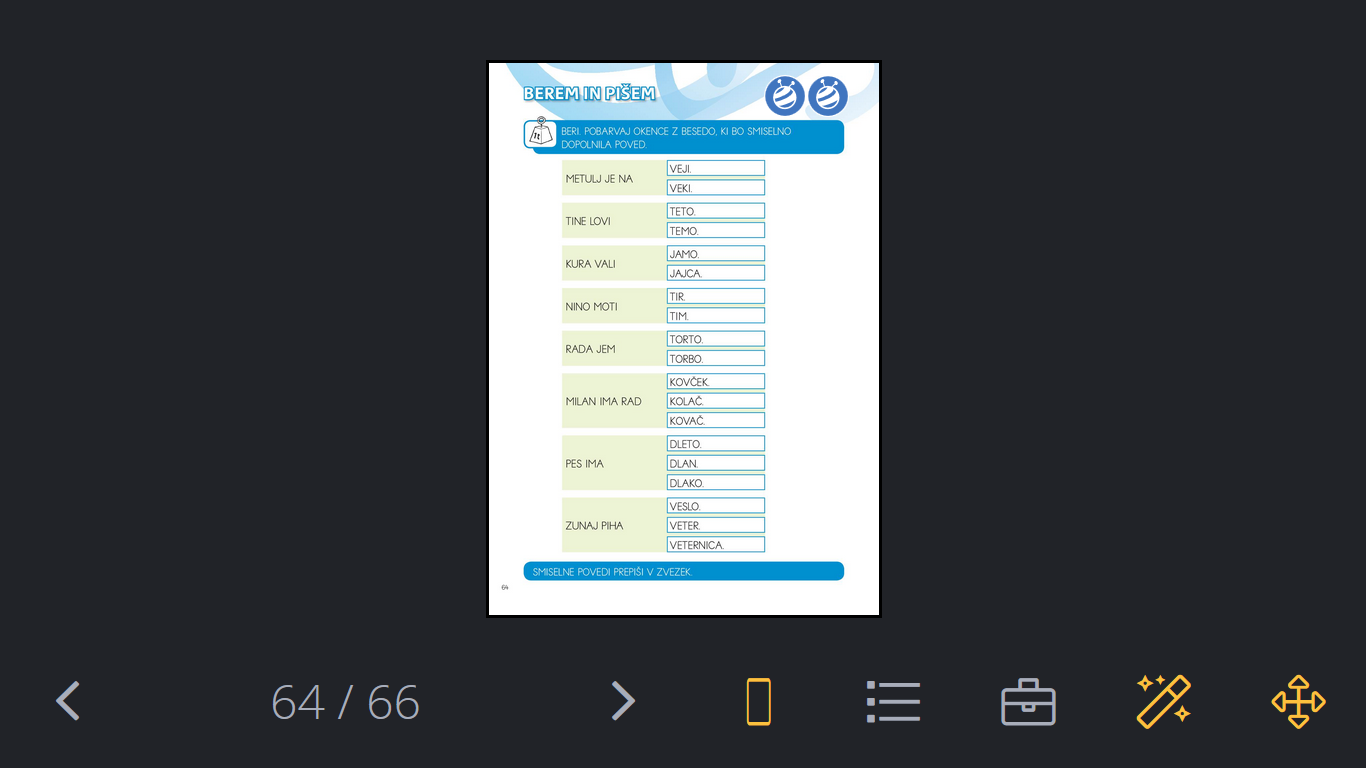 PREPISATI NI POTREBNO  VSEH  SMISELNIH POVEDI.  KAJ MENIŠ, KOLIKO POVEDI BI TI DALA  ZA PREPISATI, ČE BI BILI SKUPAJ V RAZREDU? VEŠ, DA ENIM DAM VEČ IN DRUGIM MANJ. PREPIŠI, KOLIKOR ZMOREŠ.RADA TE IMAM IN POGREŠAM TE.